WREN  |  2011 Main Street  |   Bethlehem, NH 03574FOR IMMEDIATE RELEASE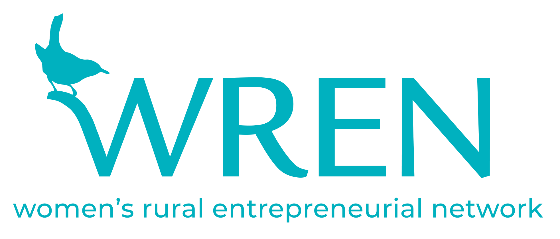 For further info, please contact: Caitlin Farrar, Microenterprise, Marketing and Membership Managercaitlinf@wrenworks.orgJanuary 27, 2021Bethlehem, NHThis Winter at WREN: Gallery Openings, Online Classes, & Ongoing Grant Opportunities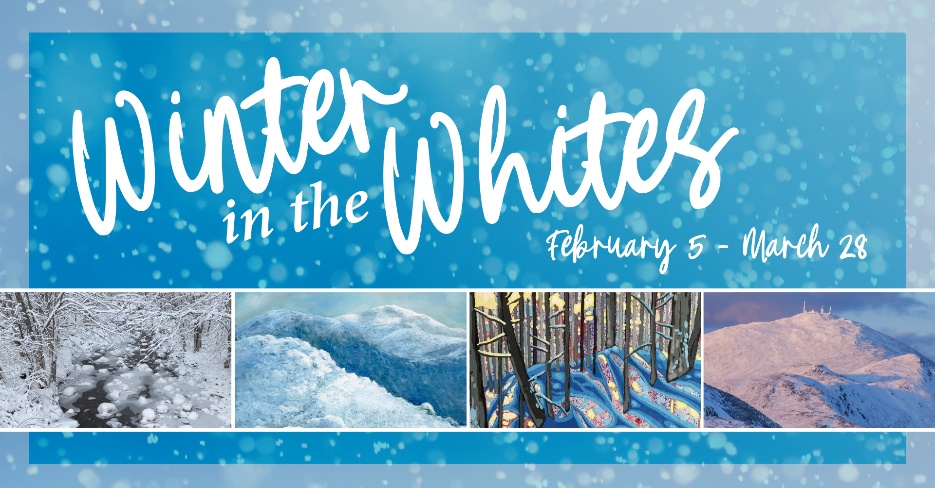 The Women’s Rural Entrepreneurial Network (WREN) is planning for a February filled with opportunity for small business owners and local art enthusiasts alike. February at WREN kicks off with “Winter in the Whites”, the latest exhibition within the Gallery at WREN. This two-month long exhibit (opening 2/5) will feature the works of four WREN members who are masters in their respective fields of painting and photography.  Featured WREN members include Rebecca M. Fullerton and Michele Johnsen (both painters) and Daryl Hawk and Chris Whiton (both photographers). While their backgrounds run the gamut from archivist to tv host and producer, all artists share one common thread: their passion for the White Mountains of NH. “Winter in the Whites” reflects both the immediacy and mysticism of one of the North Country’s most famed seasons, with each artist’s work capturing the rivers, peaks, forests, and structures that make up our inimitable landscape. As part of the ongoing “Arts at the Adair” initiative, select pieces from the “Winter in the Whites” exhibition will also be on display in the sitting room of the Adair Country Inn & Restaurant in Bethlehem throughout the months of February and March. WREN’s partnership encourages guests of the Adair to connect with the local arts community while also enjoying the amenities of a landmark historic inn. Visitors to the Adair, as well as the Gallery at WREN, are invited to explore both locations during their tour of the “Winter in the Whites” exhibition. In addition to this exciting Gallery show, WREN is also pleased to announce the release of all February online courses. These courses, designed to encourage entrepreneurial empowerment through educational opportunities, include topics such as “Pinterest for Your Small Business”, “iPhone Product Photography”, “Putting Your Professional Face Forward: An Artist’s Take”, and a workshop series dedicated to setting up an online store, including selecting shopping portals and best practices for shipping. 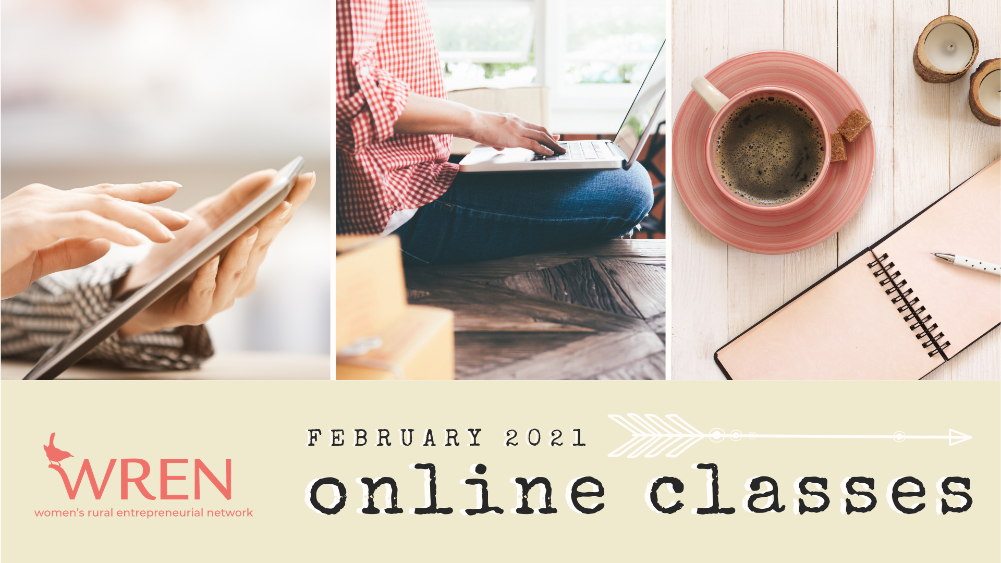 WREN members, as well as individuals in the community, may sign up for these low-cost, high value online classes by visiting the “Classes & Events” page on wrenworks.org. While WREN is mostly known for its fine art and great classes, another important component that the organization’s staff would like to emphasize this winter is the grant opportunities available for low to moderate income individuals living in Grafton, Carroll, and Coos counties.Through the NH CDFA and Grafton County, WREN is able to administer the CDBG Microenterprise Grant Program. This powerful grant program enables recipients to access all of WREN’s amenities free of charge, including online classes, 1-on-1 technical assistance with industry experts from a variety of professional fields, market access through Local Works Marketplace and the Gallery at WREN, a free WREN membership, and more. Spots are currently open in WREN’s CDBG Microenterprise Grant Program, and small business owners are highly encouraged to apply today at wrenworks.org/grants. To round out the month of February, WREN is also bolstering its online store with even more jewelry, cards, and other goodies that are sure to make any Valentine’s heart sing. Shop online at wrenworks.org/shop, or in person at Local Works Marketplace, and show your support for WREN’s local artists, makers, and small business owners. Additional Information on the “Winter in the Whites” Exhibit in the Gallery at WREN: In lieu of a traditional First Friday opening, the Gallery at WREN will be hosting a virtual artist opening via Zoom on Friday, 2/12. Event details, as well as a digital look book for the “Winter in the Whites”, can be found at wrenworks.org/gallery, or on WREN’s Facebook page, @wrenworksnh.  “Winter in the Whites” will be on display in the Gallery at WREN on 2013 Main Street in Bethlehem, NH from February 5 – March 28, 2021. About WRENThe Women’s Rural Entrepreneurial Network (WREN) is a nationally recognized nonprofit organization in Bethlehem, NH. WREN provides classes, workshops, community work space, networking and events to support better lives and livelihoods, access to markets, and rural economic development in the North Country.Local Works Marketplace & the Gallery at WREN Hours: OPEN: 11am – 5pm, Monday, Tuesday, Thursday, Friday, Saturday, Sunday. CLOSED: Wednesdays. Local Works Marketplace sells the works of over 90 local artists. To learn more about WREN, visit www.wrenworks.org. 2011 Main St, Bethlehem, NH 03574.